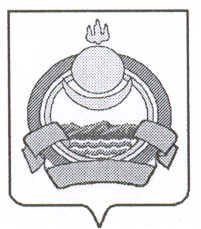 СОВЕТ ДЕПУТАТОВ муниципального образования городского поселения «Поселок Онохой»Заиграевского района Республики Бурятия671300   п. Онохой       ул. Гагарина, д.11          тел. 56-2-59,         56-3-03РЕШЕНИЕ30.09.2021 г											№ 35 «Об установлении границ территориального общественного самоуправления «Полянка»       Рассмотрев заявление инициативной группы граждан о решении по установлению границ территориального общественного самоуправления «Полянка», в соответствии с Федеральным законом от 6 октября 2003 года № 131-Ф-3 «Об общих принципах организации местного самоуправления в Российской Федерации, руководствуясь статьёй 12 Устава муниципального образования городского поселения «Посёлок Онохой»,  совет депутатов РЕШИЛ:1.  Установить границы территории территориального общественного самоуправления «Полянка» в пределах территории: село Тодогто, Заиграевского района, Республики Бурятия.2. Опубликовать настоящее Решение на официальном сайте администрации муниципального образования городского поселения «Посёлок Онохой»Глава муниципального образованиягородского поселения «Поселок Онохой»                                                         В.В. ИвановПредседатель Совета Депутатов                                                                        М.В. Коваленко